CEEPUS mreža Red de Hispanistas de Europa Central 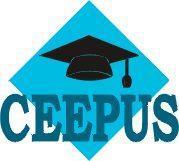 PRIJAVNI OBRAZACStudentska mobilnostza ak. god. 2023./2024.Ime i prezime: _______________________________________________________________Datum i mjesto rođenja: _______________________________________________________E-mail: ________________________________Telefon/Mobitel: _______________________Studijske grupe: ______________________________________________________________Matični broj studenta: ________________________________Razina i godina studija (podcrtati): 					Godina prvog upisa:preddiplomski            - ______ godina			______________   diplomski 	           - ______ godina			______________Mobilnost za koju se prijavljuje: istraživačka mobilnost (short-term mobility)Budimpešta: Eötvös Loránd University, Faculty of Arts, Department of Spanish Studies istraživačka mobilnost (short-term mobility)Budimpešta: Pázmány Péter Catholic University, Faculty of Humanities and Social Sciences istraživačka mobilnost (short-term mobility)Ljubljana: University of Ljubljana, Faculty of ArtsSvojim vlastoručnim potpisom potvrđujem da sam upoznat s Pravilnikom o međunarodnoj mobilnosti Sveučilišta u Zagrebu (http://www.unizg.hr/fileadmin/rektorat/O_Sveucilistu/Dokumenti_javnost/Propisi/Pravilnici/Pravilnik_o_medunarodnoj_mobilnosti_2017.pdf)  te s pravima i obvezama stipendista CEEPUS programa (http://www.ceepus.info/). _________________________    [Vlastoručni potpis]Prilozi:životopis na hrvatskom jeziku (s navedenim poznavanjem stranih jezika)potvrda o upisanom semestru studija (svrha: za Natječaj CEEPUS mreže Red de Hispanistas de Europa Central)ovjereni prijepis ocjena s izračunatim prosjekom i brojem ostvarenih ECTS-a (za studente diplomskog studija, prijepis ocjena preddiplomskog i diplomskog studija) motivacijsko pismo na španjolskom jeziku (250-350 riječi)